ÖĞRETMENLERİMİZ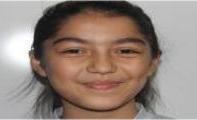   Siz ailenizin hakkını ödeyebilir misiniz? Onların size yardım ettiği kadar sizde onlara yardım edebilir misiniz? Sanmıyorum, peki o zaman bir soru daha sorayım. Ailenizden sonra en çok kim için endişeleniyorsunuz? Beni mi soruyorsunuz? Çok basit. Size bulmanız için bir ipucu vereyim. Bir harf kırk yıllık köleliğe eşitse bizi 7 yaşından 20’li yaşlara kadar okutan bu büyük insanların hakkını nasıl ödeyeceğiz? Böyle bir durumda ömrümüzün sonuna kadar onların kölesi olmamız gerekir.            Biliyor muydunuz eğitim ve öğretimin farklı şeyler olduğunu? Eğitim, bir insanın hayatını devam ettirebilmek ve ettirmek için yapacağı şeylerin nasıl yapılacağını öğrenmeye ve öğretmeye denir. Eğitim ailede başlar. Eğitimin bir zamanı veya mekânı yoktur. Öğretim ise okulda yapılan ve bir amaca yönelik olan sistemli bir iştir. Bunları size söylememin asıl amacı şunu söylemekti: Doktorlar, mühendisler, avukatlar, mimarlar, kendileri gibi öğretmenler ve daha birçok meslek sahibi insan sınıftaki o sıralarda oturmuşlardır. Hepsi de öğretmenin tezgâhından geçmiştir ve öğretmenin yaptığı öğretimin yanında asıl olarak eğitim gizlidir. O doktorlar, mühendisler vb. birçok meslek sahibi insan sizce eğitim görmemiş olsaydı onca yıl aldığı eğitimin bir faydası olabilir miydi? Neyse, biz asıl konumuza dönelim. Öğretmenler günü ile ilgili yazılması gereken o kadar güzel ve olumlu şey var ki nereden başlayacağımı bilemiyorum. Biz öğretmenler gününü onlara duyduğumuz saygı, sevgi için, onların bize anlattıkları her kelime için ve yeri geldiğinde bize anne baba oldukları için, bizlerden temeli sağlam büyük insanlar yetiştirmeye çalıştıkları için kutlarız. Ama şöyle bir yanlış düşünce var ki biz sadece onlara hediye veya çiçek alarak onların hakkını veremeyiz. Aslında öğretmen sadece onun öğrettiklerinin karşılığını vermemizi ister. Dersi sevmiyorsak bile diğer arkadaşlarımızın ve öğretmenimizin hakkını yememek için en azından ciddiyetli olmalıyız.    Kısaca, biz öğretmenler gününü onların bizlere verdikleri emekler için kutlarız. Fakat şunu da unutmamalıyız ki öğretmenlerimizin asıl amacı bizi adam etmek ve düzgün birer meslek sahibi vatandaş yapabilmektir. Onların yaptıklarının karşılığını verip çalışmalıyız. Millet Mektepleri’nin açılışı ve Mustafa Kemal Atatürk’ün başöğretmenliği olan 24 Kasım’ı, 1981 yılından beri Öğretmenler Günü olarak kutluyoruz.       Melike Tutar -6A- 5